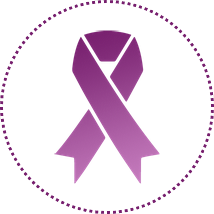 International Women’s Day 2018International Women's Day is a global day celebrating the social, economic, cultural and political achievements of women.Parents and carers please join us for a breakfast to celebrate International Women’s Day.Where: Eastlakes PS HallWhen: Thursday 9 MarchTime: 9:00 am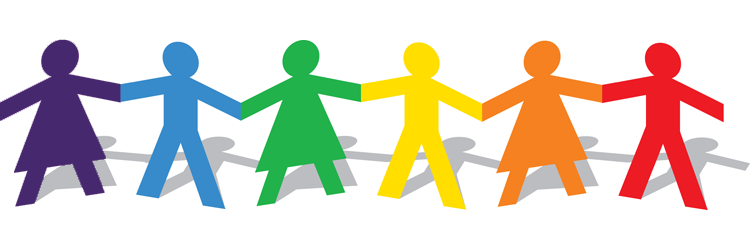 International Women’s Day 2018International Women's Day is a global day celebrating the social, economic, cultural and political achievements of women.Parents and carers please join us for a breakfast to celebrate International Women’s Day.Where: Eastlakes PS HallWhen: Thursday 9 MarchTime: 9:00 am